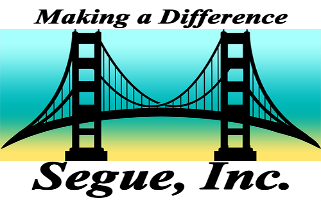 INTERNAL/EXTERNAL JOB POSTINGPosting Date: 1/20/2021			Application Closing Date: 1/26/2021Job Title:  Program Director/Team Leader - IMPACT	Program: Administration				Location:  Jackson Office		Salary/Wage:      		Work Hours:       Job Classification:  Non-Exempt   Exempt   Full-Time   Part-Time	Supervisor: Mike Thompson, CEOJob Summary: The Program Team Leader leads the team in providing ACT services to individuals with chronic mental illness who require intensive outpatient treatment. This individual gives clinical guidance, direction and support to their team and to the consumers of the Impact program.  The Program Team Leader is responsible for the administration of the ACT Impact outpatient treatment program in accordance with policies and procedures, Medicaid and CARF standards. Qualifications:Applying for job postings  Internal:  Eligible employees are welcome to apply for job openings.  Interested employees must complete an Internal Job Application and submit to Human Resources no later than the Application Closing Date.  Employees are encouraged to attach a current resume with their application.External:  Qualified candidates may be referred by active or former employees.  Qualified candidates may send their resume to Segue, Inc., Attn:  Human Resources, P. O. Box 6159, Jackson, MI  49204.Education: Master’s degree in a Behavioral Health related field is requiredCertification/Licensure: Must hold and maintain licensure for social work, psychology or counseling in the State of Michigan.  Work Experience: 2 years post-degree clinical experience with adults who have serious mental illness is required.Transportation: Must possess reliable transportation to conduct community and home visits.Skills: ●	Knowledge of Standards of Best Practice for ACT and IDDT.●	Knowledge of the Mental Health Code, Medicaid Standards, and CARF standards is required●	Lives within a 45 minute radius of the local hospital to meet crisis response responsibilitiesPhysical and Mental Capabilities: Employees are frequently required to sit, stand, walk, and climb stairs/steps associated with a normal office environment.  Manual dexterity needed for using a computer keyboard and other electronic devices.  Requires talking and hearing in person and on the telephone, and vision for close work.  Frequently drives a vehicle including travel to and from community settings or other programs sites.Other Hiring Contingencies: Offers of employment are contingent upon successful background/criminal investigation and reference checks.Approved by:  Mike Thompson                                              Title:  CEO